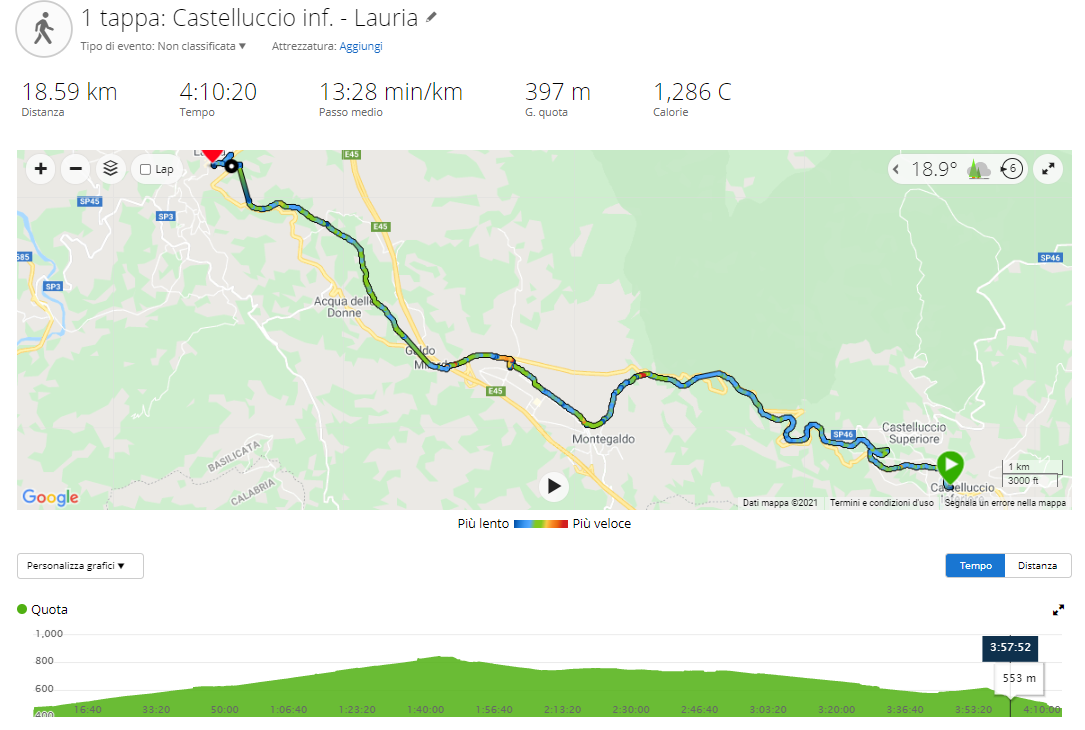 INSEGNAMI LA ROUTESignore, insegnami la route: l'attenzione alle piccole cose; al passo di chi cammina con me per non fare più lungo il mio; alla parola ascoltata perché non sia dono che cade nel vuoto; agli occhi di chi mi sta vicino per indovinare la gioia e dividerla, per indovinare la tristezza e avvicinarmi in punta di piedi, per cercare insieme la nuova gioia. Signore, insegnami la route: la strada su cui si cammina insieme; insieme nella semplicità di essere quello che si è; insieme nella gioia di aver ricevuto tutto da Te; insieme nel tuo amore. Signore, insegnami la route, Tu che sei la strada e la gioia.Benedizione del camminoDio onnipotente e misericordioso, che facesti passare illesi i figli di Israele attraverso il mare indicasti ai Magi con la guida della stella il cammino verso il tuo Figlio, vieni in aiuto a questi nostri fratelli e sorelle: concedi loro un viaggio prospero e felice e proteggili con la tua santa mano, perché giungano incolumi alla mèta desiderata e alla fine dei loro giorni entrino felicemente nel porto della salvezza.CRISIDal primo libro dei Re (17,1-7)Elia, il Tisbita, uno di quelli che si erano stabiliti in Gàlaad, disse ad Acab: "Per la vita del Signore, Dio d'Israele, alla cui presenza io sto, in questi anni non ci sarà né rugiada né pioggia, se non quando lo comanderò io".A lui fu rivolta questa parola del Signore: "Vattene di qui, dirigiti verso oriente; nasconditi presso il torrente Cherìt, che è a oriente del Giordano. Berrai dal torrente e i corvi per mio comando ti porteranno da mangiare". Egli partì e fece secondo la parola del Signore; andò a stabilirsi accanto al torrente Cherìt, che è a oriente del Giordano. I corvi gli portavano pane e carne al mattino, e pane e carne alla sera; egli beveva dal torrente.Dopo alcuni giorni il torrente si seccò, perché non era piovuto sulla terra.VIDEO della tappa (percorso e foto)RACCONTO della tappa (a cura di Alessio, AdC Palermo)Appunti verso la fine del mondo -  The Sun (Official Video)GALLERIA FOTOGRAFICA